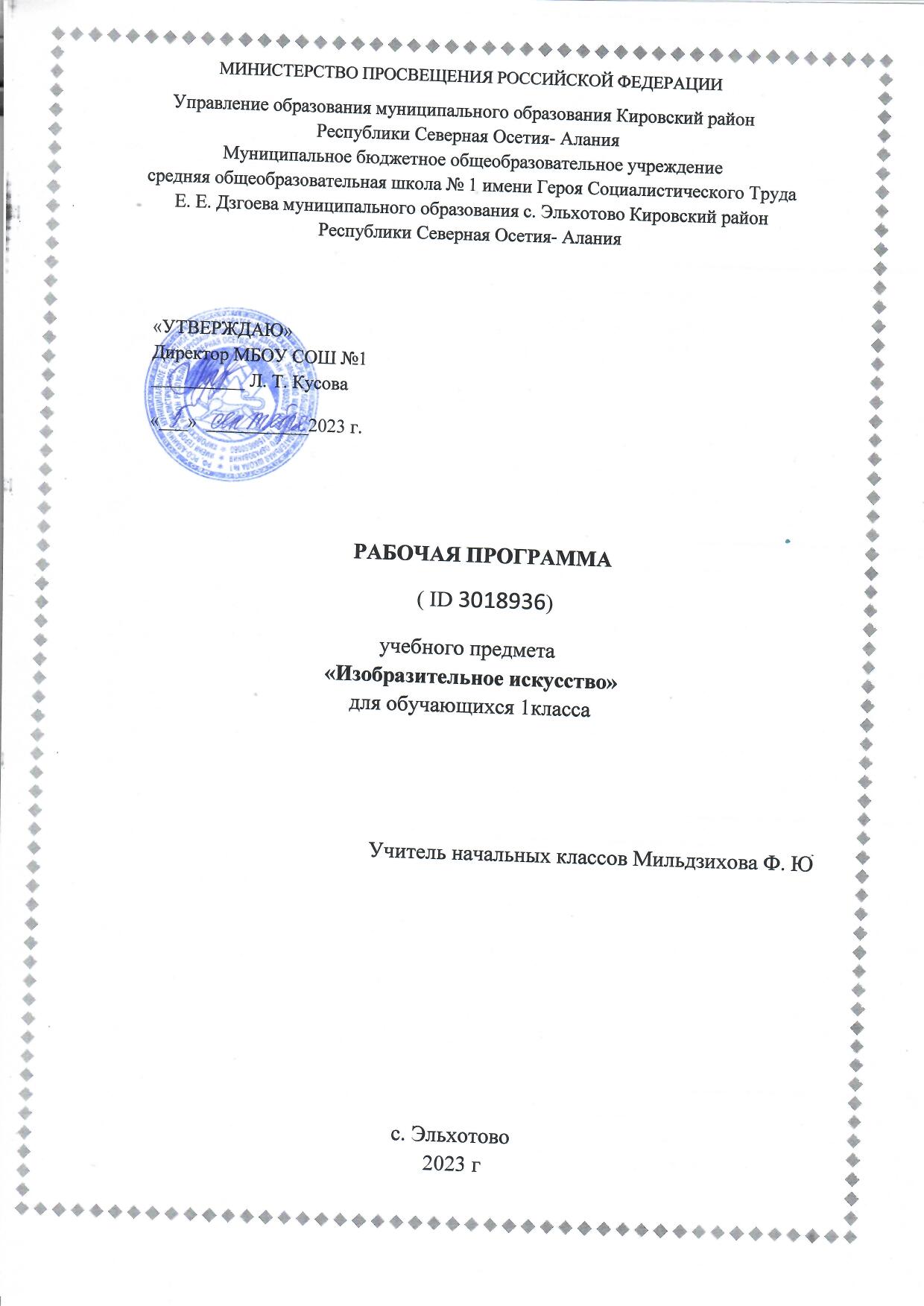                                                              ПОЯСНИТЕЛЬНАЯ ЗАПИСКАРабочая программа по изобразительному искусству для обучающихся 1 класса на уровне начального общего образования составлена на основе «Требований к результатам освоения основной образовательной программы», представленных в Федеральном государственном образовательном стандарте начального общего образования.Содержание программы распределено по модулям с учётом проверяемых требований к результатам освоения учебного предмета, выносимым на промежуточную аттестацию.Цель преподавания предмета «Изобразительное искусство» состоит в формировании художественной культуры учащихся, развитии художественно-образного мышления и эстетического отношения к явлениям действительности путём освоения начальных основ художественных знаний, умений, навыков и развития творческого потенциала учащихся.Преподавание предмета направлено на развитие духовной культуры учащихся, формирование активной эстетической позиции по отношению к действительности и произведениям искусства, понимание роли и значения художественной деятельности в жизни людей.Содержание предмета охватывает все основные вида визуально-пространственных искусств (собственно изобразительных): начальные основы графики, живописи и скульптуры, декоративно- прикладные и народные виды искусства, архитектуру и дизайн. Особое внимание уделено развитию эстетического восприятия природы, восприятию произведений искусства и формированию зрительских навыков, художественному восприятию предметно-бытовой культуры. Для учащихся начальной школы большое значение также имеет восприятие произведений детского творчества, умение обсуждать и анализировать детские рисунки с позиций выраженного в них содержания, художественных средств выразительности, соответствия учебной задачи, поставленной учителем.Такая рефлексия детского творчества имеет позитивный обучающий характер.Важнейшей задачей является формирование активного, ценностного отношения к истории отечественной культуры, выраженной в её архитектуре, изобразительном искусстве, в национальных образах предметно-материальной и пространственной среды, в понимании красоты человека.Учебные темы, связанные с восприятием, могут быть реализованы как отдельные уроки, но чаще всего следует объединять задачи восприятия с задачами практической творческой работы (при сохранении учебного времени на восприятие произведений искусства и эстетического наблюдения окружающей действительности).На занятиях учащиеся знакомятся с многообразием видов художественной деятельности и технически доступным разнообразием художественных материалов. Практическая художественно- творческая деятельность занимает приоритетное пространство учебного времени. При опоре на восприятие произведений искусства художественно-эстетическое отношение к миру формируется прежде всего в собственной художественной деятельности, в процессе практического решения художественно-творческих задач.Рабочая программа учитывает психолого-возрастные особенности развития детей 7—8 лет, при этом содержание занятий может быть адаптировано с учётом индивидуальных качеств обучающихся, как для детей, проявляющих выдающиеся способности, так и для детей-инвалидов и детей с ОВЗ.В урочное время деятельность обучающихся организуется как в индивидуальном, так и в групповом формате с задачей формирования навыков сотрудничества в художественной деятельности.МЕСТО УЧЕБНОГО ПРЕДМЕТА «ИЗОБРАЗИТЕЛЬНОЕ ИСКУССТВО» В УЧЕБНОМ ПЛАНЕВ соответствии с Федеральным государственным образовательным стандартом начального общего образования учебный предмет «Изобразительное искусство» входит в предметную область«Искусство» и является обязательным для изучения. Содержание предмета «Изобразительное искусство» структурировано как система тематических модулей и входит в учебный план 1—4 классов программы начального общего образования в объёме 1 ч одного учебного часа в неделю. Изучение содержания всех модулей в 1 классе обязательно.При этом предусматривается возможность реализации этого курса при выделении на его изучение двух учебных часов в неделю за счёт вариативной части учебного плана, определяемой участниками образовательного процесса. При этом предполагается не увеличение количества тем для изучения, а увеличение времени на практическую художественную деятельность. Это способствует качеству обучения и достижению более высокого уровня как предметных, так и личностных и метапредметных результатов обучения.На изучение изобразительного искусства в 1 классе отводится 1 час в неделю, всего 33 часа.                                                СОДЕРЖАНИЕ УЧЕБНОГО ПРЕДМЕТАМодуль «Графика»Расположение изображения на листе. Выбор вертикального или горизонтального формата листа в зависимости от содержания изображения.Разные виды линий. Линейный рисунок. Графические материалы для линейного рисунка и их особенности. Приёмы рисования линией.Рисование с натуры: разные листья и их форма.Представление о пропорциях: короткое — длинное. Развитие навыка видения соотношения частей целого (на основе рисунков животных).Графическое пятно (ахроматическое) и представление о силуэте. Формирование навыка видения целостности. Цельная форма и её части.Модуль «Живопись»Цвет как одно из главных средств выражения в изобразительном искусстве. Навыки работы гуашью в условиях урока. Краски «гуашь», кисти, бумага цветная и белая.Три основных цвета. Ассоциативные представления, связанные с каждым цветом. Навыки смешения красок и получение нового цвета.Эмоциональная выразительность цвета, способы выражение настроения в изображаемом сюжете.Живописное изображение разных цветков по представлению и восприятию. Развитие навыков работы гуашью. Эмоциональная выразительность цвета.Тематическая композиция «Времена года». Контрастные цветовые состояния времён года. Живопись (гуашь), аппликация или смешанная техника.Техника монотипии. Представления о симметрии. Развитие воображения.Модуль «Скульптура»Изображение в объёме. Приёмы работы с пластилином; дощечка, стек, тряпочка.Лепка зверушек из цельной формы (черепашки, ёжика, зайчика, птички и др.). Приёмы вытягивания, вдавливания, сгибания, скручивания.Лепка игрушки, характерной для одного из наиболее известных народных художественных промыслов (дымковская или каргопольская игрушка или по выбору учителя с учётом местных промыслов).Бумажная пластика. Овладение первичными приёмами над- резания, закручивания, складывания. Объёмная аппликация из бумаги и картона.Модуль «Декоративно-прикладное искусство»Узоры в природе. Наблюдение узоров в живой природе (в условиях урока на основе фотографий). Эмоционально-эстетическое восприятие объектов действительности. Ассоциативное сопоставление с орнаментами в предметах декоративно-прикладного искусства.Узоры и орнаменты, создаваемые людьми, и разнообразие их видов. Орнаменты геометрические и растительные. Декоративная композиция в круге или в полосе.Представления о симметрии и наблюдение её в природе. Последовательное ведение работы над изображением бабочки по представлению, использование линии симметрии при составлении узора крыльев.Орнамент, характерный для игрушек одного из наиболее известных народных художественных промыслов: дымковская или каргопольская игрушка (или по выбору учителя с учётом местных промыслов).Дизайн предмета: изготовление нарядной упаковки путём складывания бумаги и аппликации.Оригами — создание игрушки для новогодней ёлки. Приёмы складывания бумаги.Модуль «Архитектура»Наблюдение разнообразных архитектурных зданий в окружающем мире (по фотографиям), обсуждение особенностей и составных частей зданий.Освоение приёмов конструирования из бумаги. Складывание объёмных простых геометрических тел. Овладение приёмами склеивания, надрезания и вырезания деталей; использование приёма симметрии.Макетирование (или аппликация) пространственной среды сказочного города из бумаги, картона или пластилина.Модуль «Восприятие произведений искусства»Восприятие произведений детского творчества. Обсуждение сюжетного и эмоционального содержания детских работ.Художественное наблюдение окружающего мира природы и предметной среды жизни человека в зависимости от поставленной аналитической и эстетической задачи наблюдения (установки).Рассматривание иллюстраций детской книги на основе содержательных установок учителя в соответствии с изучаемой темой.Знакомство с картиной, в которой ярко выражено эмоциональное состояние, или с картиной, написанной на сказочный сюжет (произведения В. М. Васнецова, М. А. Врубеля и другие по выбору учителя).Художник и зритель. Освоение зрительских умений на основе получаемых знаний и творческих практических задач — установок наблюдения. Ассоциации из личного опыта учащихся и оценка эмоционального содержания произведений.Модуль «Азбука цифровой графики»Фотографирование мелких деталей природы, выражение ярких зрительных впечатлений. Обсуждение в условиях урока ученических фотографий, соответствующих изучаемой теме.                                      ПЛАНИРУЕМЫЕ ОБРАЗОВАТЕЛЬНЫЕ  РЕЗУЛЬТАТЫЛИЧНОСТНЫЕ РЕЗУЛЬТАТЫВ центре программы по изобразительному искусству в соответствии с ФГОС начального образования находится личностное развитие обучающихся, приобщение их к российским традиционным духовным ценностям, а также социализация личности.Программа призвана обеспечить достижение обучающимися личностных результатов: уважения и ценностного отношения к своей Родине — России;ценностно-смысловые ориентации и установки, отражающие индивидуально-личностные позиции и социально значимые личностные качества;духовно-нравственное развитие обучающихся;мотивацию к познанию и обучению, готовность к саморазвитию и активному участию в социально- значимой деятельности;позитивный опыт участия в творческой деятельности;интерес к произведениям искусства и литературы, построенным на принципах нравственности и гуманизма, уважительного отношения и интереса к культурным традициям и творчеству своего и других народов.Патриотическое воспитание осуществляется через освоение школьниками содержания традиций отечественной культуры, выраженной в её архитектуре, народном, декоративно-прикладном и изобразительном искусстве. Урок искусства воспитывает патриотизм не в декларативной форме, а в процессе восприятия и освоения в личной художественной деятельности конкретных знаний о красоте и мудрости, заложенных в культурных традициях.Гражданское воспитание формируется через развитие чувства личной причастности к жизни общества и созидающих качеств личности, приобщение обучающихся к ценностям отечественной и мировой культуры. Учебный предмет способствует пониманию особенностей жизни разных народов и красоты национальных эстетических идеалов. Коллективные творческие работы создают условия для разных форм художественно-творческой деятельности, способствуют пониманию другого человека, становлению чувства личной ответственности.Духовно-нравственное воспитание является стержнем художественного развития обучающегося, приобщения его к искусству как сфере, концентрирующей в себе духовно-нравственного поиск человечества. Учебные задания направлены на развитие внутреннего мира обучающегося и воспитание его эмоционально-образной, чувственной сферы. Занятия искусством помогают школьнику обрести социально значимые знания. Развитие творческих способностей способствует росту самосознания, осознания себя как личности и члена общества.Эстетическое воспитание — важнейший компонент и условие развития социально значимых отношений обучающихся, формирования представлений о прекрасном и безобразном, о высоком и низком. Эстетическое воспитание способствует формированию ценностных ориентаций школьников в отношении к окружающим людям, в стремлении к их пониманию, а также в отношении к семье, природе, труду, искусству, культурному наследию.Ценности познавательной деятельности воспитываются как эмоционально окрашенный интерес к жизни людей и природы. Происходит это в процессе развития навыков восприятия и художественной рефлексии своих наблюдений в художественно-творческой деятельности. Навыки исследовательской деятельности развиваются при выполнении заданий культурно-исторической направленности.Экологическое воспитание происходит в процессе художественно-эстетического наблюдения природы и её образа в произведениях искусства. Формирование эстетических чувств способствует активному неприятию действий, приносящих вред окружающей среде.Трудовое воспитание осуществляется в процессе личной художественно-творческой работы по освоению художественных материалов и удовлетворения от создания реального, практического продукта. Воспитываются стремление достичь результат, упорство, творческая инициатива, понимание эстетики трудовой деятельности. Важны также умения сотрудничать с одноклассниками, работать в команде, выполнять коллективную работу — обязательные требования к определённым заданиям по программе.МЕТАПРЕДМЕТНЫЕ РЕЗУЛЬТАТЫОвладение универсальными познавательными действиямиПространственные представления и сенсорные способности:характеризовать форму предмета, конструкции;выявлять доминантные черты (характерные особенности) в визуальном образе; сравнивать плоскостные и пространственные объекты по заданным основаниям; находить ассоциативные связи между визуальными образами разных форм и предметов; сопоставлять части и целое в видимом образе, предмете, конструкции;анализировать пропорциональные отношения частей внутри целого и предметов между собой; обобщать форму составной конструкции;выявлять и анализировать ритмические отношения в пространстве и в изображении (визуальном образе) на установленных основаниях;абстрагировать образ реальности при построении плоской композиции;соотносить тональные отношения (тёмное — светлое) в пространственных и плоскостных объектах; выявлять и анализировать эмоциональное воздействие цветовых отношений в пространственнойсреде и плоскостном изображении.Базовые логические и исследовательские действия:проявлять исследовательские, экспериментальные действия в процессе освоения выразительных свойств различных художественных материалов;проявлять творческие экспериментальные действия в процессе самостоятельного выполнения художественных заданий;проявлять исследовательские и аналитические действия на основе определённых учебных установок в процессе восприятия произведений изобразительного искусства, архитектуры и продуктов детского художественного творчества;использовать наблюдения для получения информации об особенностях объектов и состояния природы, предметного мира человека, городской среды;анализировать и оценивать с позиций эстетических категорий явления природы и предметно- пространственную среду жизни человека;формулировать выводы, соответствующие эстетическим, аналитическим и другим учебным установкам по результатам проведённого наблюдения;использовать знаково-символические средства для составления орнаментов и декоративных композиций;классифицировать произведения искусства по видам и, соответственно, по назначению в жизни людей;классифицировать произведения изобразительного искусства по жанрам в качестве инструмента анализа содержания произведений;ставить и использовать вопросы как исследовательский инструмент познания.Работа с информацией:использовать электронные образовательные ресурсы;уметь работать с электронными учебниками и учебными пособиями;выбирать источник для получения информации: поисковые системы Интернета, цифровые электронные средства, справочники, художественные альбомы и детские книги;анализировать, интерпретировать, обобщать и систематизировать информацию, представленную в произведениях искусства, текстах, таблицах и схемах;самостоятельно готовить информацию на заданную или выбранную тему и представлять её в различных видах: рисунках и эскизах, электронных презентациях;осуществлять виртуальные путешествия по архитектурным памятникам, в отечественные художественные музеи и зарубежные художественные музеи (галереи) на основе установок и квестов, предложенных учителем;соблюдать правила информационной безопасности при работе в сети Интернет.Овладение универсальными коммуникативными действиямиОбучающиеся должны овладеть следующими действиями:понимать искусство в качестве особого языка общения — межличностного (автор — зритель), между поколениями, между народами;вести диалог и участвовать в дискуссии, проявляя уважительное отношение к оппонентам, сопоставлять свои суждения с суждениями участников общения, выявляя и корректно отстаивая свои позиции в оценке и понимании обсуждаемого явления;находить общее решение и разрешать конфликты на основе общих позиций и учёта интересов в процессе совместной художественной деятельности;демонстрировать и объяснять результаты своего творческого, художественного или исследовательского опыта;анализировать произведения детского художественного творчества с позиций их содержания и в соответствии с учебной задачей, поставленной учителем;признавать своё и чужое право на ошибку, развивать свои способности сопереживать, понимать намерения и переживания свои и других людей;взаимодействовать, сотрудничать в процессе коллективной работы, принимать цель совместной деятельности и строить действия по её достижению, договариваться, выполнять поручения, подчиняться, ответственно относиться к своей задаче по достижению общего результата.Овладение универсальными регулятивными действиямиОбучающиеся должны овладеть следующими действиями:внимательно относиться и выполнять учебные задачи, поставленные учителем; соблюдать последовательность учебных действий при выполнении задания;уметь организовывать своё рабочее место для практической работы, сохраняя порядок в окружающем пространстве и бережно относясь к используемым материалам;соотносить свои действия с планируемыми результатами, осуществлять контроль своей деятельности в процессе достижения результата.ПРЕДМЕТНЫЕ РЕЗУЛЬТАТЫПредметные результаты сформулированы по годам обучения на основе модульного построения содержания в соответствии с Приложением № 8 к Федеральному государственному образовательному стандарту начального общего образования, утверждённому приказом Министерства просвещения Российской Федерации.Модуль «Графика»Осваивать навыки применения свойств простых графических материалов в самостоятельнойтворческой работе в условиях урока.Приобретать первичный опыт в создании графического рисунка на основе знакомства со средствами изобразительного языка.Приобретать опыт аналитического наблюдения формы предмета, опыт обобщения и геометризации наблюдаемой формы как основы обучения рисунку.Приобретать опыт создания рисунка простого (плоского) предмета с натуры.Учиться анализировать соотношения пропорций, визуально сравнивать пространственные величины.Приобретать первичные знания и навыки композиционного расположения изображения на листе.Уметь выбирать вертикальный или горизонтальный формат листа для выполнения соответствующих задач рисунка.Воспринимать учебную задачу, поставленную учителем, и решать её в своей практической художественной деятельности.Уметь обсуждать результаты своей практической работы и работы товарищей с позиций соответствия их поставленной учебной задаче, с позиций выраженного в рисунке содержания и графических средств его выражения (в рамках программного материала).Модуль «Живопись»Осваивать навыки работы красками «гуашь» в условиях урока.Знать три основных цвета; обсуждать и называть ассоциативные представления, которые рождает каждый цвет.Осознавать эмоциональное звучание цвета и уметь формулировать своё мнение с опорой на опыт жизненных ассоциаций.Приобретать опыт экспериментирования, исследования результатов смешения красок и получения нового цвета.Вести творческую работу на заданную тему с опорой на зрительные впечатления, организованные педагогом.Модуль «Скульптура»Приобретать опыт аналитического наблюдения, поиска выразительных образных объёмных форм в природе (облака, камни, коряги, формы плодов и др.).Осваивать первичные приёмы лепки из пластилина, приобретать представления о целостной форме в объёмном изображении.Овладевать первичными навыками бумагопластики — создания объёмных форм из бумаги путём её складывания, надрезания, закручивания и др.Модуль «Декоративно-прикладное искусство»Уметь рассматривать и эстетически характеризовать различные примеры узоров в природе (в условиях урока на основе фотографий); приводить примеры, сопоставлять и искать ассоциации с орнаментами в произведениях декоративно-прикладного искусства.Различать виды орнаментов по изобразительным мотивам: растительные, геометрические, анималистические.Учиться использовать правила симметрии в своей художественной деятельности. Приобретать опыт создания орнаментальной декоративной композиции (стилизованной:декоративный цветок или птица).Приобретать знания о значении и назначении украшений в жизни людей.Приобретать представления о глиняных игрушках отечественных народных художественных промыслов (дымковская, каргопольская игрушки или по выбору учителя с учётом местныхпромыслов) и опыт практической художественной деятельности по мотивам игрушки выбранного промысла.Иметь опыт и соответствующие возрасту навыки подготовки и оформления общего праздника.Модуль «Архитектура»Рассматривать различные произведения архитектуры в окружающем мире (по фотографиям в условиях урока); анализировать и характеризовать особенности и составные части рассматриваемых зданий.Осваивать приёмы конструирования из бумаги, складывания объёмных простых геометрических тел.Приобретать опыт пространственного макетирования (сказочный город) в форме коллективной игровой деятельности.Приобретать представления о конструктивной основе любого предмета и первичные навыки анализа его строения.Модуль «Восприятие произведений искусства»Приобретать умения рассматривать, анализировать детские рисунки с позиций их содержания и сюжета, настроения, композиции (расположения на листе), цвета, а также соответствия учебной задаче, поставленной учителем.Приобретать опыт эстетического наблюдения природы на основе эмоциональных впечатлений с учётом учебных задач и визуальной установки учителя.Приобретать опыт художественного наблюдения предметной среды жизни человека в зависимости от поставленной аналитической и эстетической задачи (установки).Осваивать опыт эстетического восприятия и аналитического наблюдения архитектурных построек.Осваивать опыт эстетического, эмоционального общения со станковой картиной, понимать значение зрительских умений и специальных знаний; приобретать опыт восприятия картин со сказочным сюжетом (В. М. Васнецова, М. А. Врубеля и других художников по выбору учителя), а также произведений с ярко выраженным эмоциональным настроением (например, натюрморты В. Ван Гога или А. Матисса).Осваивать новый опыт восприятия художественных иллюстраций в детских книгах и отношения к ним в соответствии с учебной установкой.Модуль «Азбука цифровой графики»Приобретать опыт создания фотографий с целью эстетического и целенаправленного наблюдения природы.Приобретать опыт обсуждения фотографий с точки зрения того, с какой целью сделан снимок, насколько значимо его содержание и какова композиция в кадре.                                                       ТЕМАТИЧЕСКОЕ ПЛАНИРОВАНИЕ                                                                                     1 КЛАССУЧЕБНО-МЕТОДИЧЕСКОЕ  ОБЕСПЕЧЕНИЕ ОБРАЗОВАТЕЛЬНОГО  ПРОЦЕССАОБЯЗАТЕЛЬНЫЕ УЧЕБНЫЕ МАТЕРИАЛЫ ДЛЯ УЧЕНИКАИзобразительное искусство. 1 класс/Неменская Л.А.; под редакцией Неменского Б.М., Акционерное общество «Издательство «Просвещение»;МЕТОДИЧЕСКИЕ МАТЕРИАЛЫ ДЛЯ УЧИТЕЛЯНеменский Б. М., Неменская Л. А., Горяева Н. А., Питерских А. С. Изобразительное искусство. Рабочие программы. Предметная линия учебников 1-4 классы: пособие для учителей общеобразовательных учреждений. – М.: Просвящение, 2019Неменский Б. М., Неменская Л. А., Коротеева Е. И. Изобразительное искусство: 1-4 кл.: методическое пособие. – 3-е изд. – М.: Просвещение, 2018ЦИФРОВЫЕ ОБРАЗОВАТЕЛЬНЫЕ РЕСУРСЫ И РЕСУРСЫ СЕТИ ИНТЕРНЕТ-Виртуальный музей живописи, скульптуры, архитектуры. Энциклопедия мифологии. Библиотека. http://smallbay.ru/-"Государственный Русский музей" Санкт-Петербург История. Выставки. Коллекции. Реставрация. http://www.rusmuseum.ru/ - Интернет-галерея живописи – картины, живопись, репродукции. http://gallerix.ru/Лучшие музеи Европы и мира http://www.kontorakuka.ruПрезентации поэтапной росписи. Фрагменты народной музыки. Видеоролики о народной игрушке http://www.1-kvazar.ru/Сайт музеев России и 100 музеев мира http://museum.ruМАТЕРИАЛЬНО-ТЕХНИЧЕСКОЕ  ОБЕСПЕЧЕНИЕ ОБРАЗОВАТЕЛЬНОГО  ПРОЦЕССАУЧЕБНОЕ ОБОРУДОВАНИЕКраски акварельные, альбомы, карандаши.ОБОРУДОВАНИЕ ДЛЯ ПРОВЕДЕНИЯ ПРАКТИЧЕСКИХ РАБОТНоутбук, телевизор, картины и репродукции№ п/пНаименование разделов и тем программыКоличество часовКоличество часовКоличество часовЭлектронные (цифровые) образовательные ресурсы№ п/пНаименование разделов и тем программыЭлектронные (цифровые) образовательные ресурсы№ п/пНаименование разделов и тем программыВсегоК/р Пр./рЭлектронные (цифровые) образовательные ресурсы№ п/пНаименование разделов и тем программыВсегоК/р Пр./р1Ты учишься изображать102Ты украшаешь93Ты строишь84Изображение, украшение, постройка всегда помогают друг другу6ОБЩЕЕ КОЛИЧЕСТВО ЧАСОВ ПО ПРОГРАММЕОБЩЕЕ КОЛИЧЕСТВО ЧАСОВ ПО ПРОГРАММЕ3300
ПОУРОЧНОЕ ПЛАНИРОВАНИЕПОУРОЧНОЕ ПЛАНИРОВАНИЕПОУРОЧНОЕ ПЛАНИРОВАНИЕПОУРОЧНОЕ ПЛАНИРОВАНИЕПОУРОЧНОЕ ПЛАНИРОВАНИЕПОУРОЧНОЕ ПЛАНИРОВАНИЕПОУРОЧНОЕ ПЛАНИРОВАНИЕПОУРОЧНОЕ ПЛАНИРОВАНИЕПОУРОЧНОЕ ПЛАНИРОВАНИЕПОУРОЧНОЕ ПЛАНИРОВАНИЕ№Тема урокаТема урокаКол-во часовЭлектронные (цифровые)
образовательные ресурсыЭлектронные (цифровые)
образовательные ресурсыДатаКорректи-ровкаКорректи-ровкаКорректи-ровка «Ты изображаешь. Знакомство с Мастером Изображения » (7 часов) «Ты изображаешь. Знакомство с Мастером Изображения » (7 часов) «Ты изображаешь. Знакомство с Мастером Изображения » (7 часов) «Ты изображаешь. Знакомство с Мастером Изображения » (7 часов) «Ты изображаешь. Знакомство с Мастером Изображения » (7 часов) «Ты изображаешь. Знакомство с Мастером Изображения » (7 часов) «Ты изображаешь. Знакомство с Мастером Изображения » (7 часов) «Ты изображаешь. Знакомство с Мастером Изображения » (7 часов) «Ты изображаешь. Знакомство с Мастером Изображения » (7 часов) «Ты изображаешь. Знакомство с Мастером Изображения » (7 часов)1Введение в предмет. Все дети любят рисовать : рассматриваем детские рисунки и рисуем радостное солнцеВведение в предмет. Все дети любят рисовать : рассматриваем детские рисунки и рисуем радостное солнце1Виртуальный музей живописи, скульптуры, архитектуры. Энциклопедия мифологии. Библиотека. http://smallbay.ru/-"Государственный Русский музей" Санкт-Петербург История. Выставки. Коллекции. Реставрация. http://www.rusmuseum.ru/ - Интернет-галерея живописи – картины, живопись, репродукции. http://gallerix.ru/Лучшие музеи Европы и мира http://www.kontorakuka.ruПрезентации поэтапной росписи. Фрагменты народной музыки. Видеоролики о народной игрушке http://www.1-kvazar.ru/Сайт музеев России и 100 музеев мира http://museum.ruВиртуальный музей живописи, скульптуры, архитектуры. Энциклопедия мифологии. Библиотека. http://smallbay.ru/-"Государственный Русский музей" Санкт-Петербург История. Выставки. Коллекции. Реставрация. http://www.rusmuseum.ru/ - Интернет-галерея живописи – картины, живопись, репродукции. http://gallerix.ru/Лучшие музеи Европы и мира http://www.kontorakuka.ruПрезентации поэтапной росписи. Фрагменты народной музыки. Видеоролики о народной игрушке http://www.1-kvazar.ru/Сайт музеев России и 100 музеев мира http://museum.ru2Изображения вокруг нас : рассматриваем изображения в детских книгах («Волшебный цветок»)Изображения вокруг нас : рассматриваем изображения в детских книгах («Волшебный цветок»)1Виртуальный музей живописи, скульптуры, архитектуры. Энциклопедия мифологии. Библиотека. http://smallbay.ru/-"Государственный Русский музей" Санкт-Петербург История. Выставки. Коллекции. Реставрация. http://www.rusmuseum.ru/ - Интернет-галерея живописи – картины, живопись, репродукции. http://gallerix.ru/Лучшие музеи Европы и мира http://www.kontorakuka.ruПрезентации поэтапной росписи. Фрагменты народной музыки. Видеоролики о народной игрушке http://www.1-kvazar.ru/Сайт музеев России и 100 музеев мира http://museum.ruВиртуальный музей живописи, скульптуры, архитектуры. Энциклопедия мифологии. Библиотека. http://smallbay.ru/-"Государственный Русский музей" Санкт-Петербург История. Выставки. Коллекции. Реставрация. http://www.rusmuseum.ru/ - Интернет-галерея живописи – картины, живопись, репродукции. http://gallerix.ru/Лучшие музеи Европы и мира http://www.kontorakuka.ruПрезентации поэтапной росписи. Фрагменты народной музыки. Видеоролики о народной игрушке http://www.1-kvazar.ru/Сайт музеев России и 100 музеев мира http://museum.ru3Мастер Изображения учит видеть : создаем групповую работу «Сказочный лес».Мастер Изображения учит видеть : создаем групповую работу «Сказочный лес».1Виртуальный музей живописи, скульптуры, архитектуры. Энциклопедия мифологии. Библиотека. http://smallbay.ru/-"Государственный Русский музей" Санкт-Петербург История. Выставки. Коллекции. Реставрация. http://www.rusmuseum.ru/ - Интернет-галерея живописи – картины, живопись, репродукции. http://gallerix.ru/Лучшие музеи Европы и мира http://www.kontorakuka.ruПрезентации поэтапной росписи. Фрагменты народной музыки. Видеоролики о народной игрушке http://www.1-kvazar.ru/Сайт музеев России и 100 музеев мира http://museum.ruВиртуальный музей живописи, скульптуры, архитектуры. Энциклопедия мифологии. Библиотека. http://smallbay.ru/-"Государственный Русский музей" Санкт-Петербург История. Выставки. Коллекции. Реставрация. http://www.rusmuseum.ru/ - Интернет-галерея живописи – картины, живопись, репродукции. http://gallerix.ru/Лучшие музеи Европы и мира http://www.kontorakuka.ruПрезентации поэтапной росписи. Фрагменты народной музыки. Видеоролики о народной игрушке http://www.1-kvazar.ru/Сайт музеев России и 100 музеев мира http://museum.ru4Короткое и длинное: рисуем животных с различными пропорциями.Короткое и длинное: рисуем животных с различными пропорциями.1Виртуальный музей живописи, скульптуры, архитектуры. Энциклопедия мифологии. Библиотека. http://smallbay.ru/-"Государственный Русский музей" Санкт-Петербург История. Выставки. Коллекции. Реставрация. http://www.rusmuseum.ru/ - Интернет-галерея живописи – картины, живопись, репродукции. http://gallerix.ru/Лучшие музеи Европы и мира http://www.kontorakuka.ruПрезентации поэтапной росписи. Фрагменты народной музыки. Видеоролики о народной игрушке http://www.1-kvazar.ru/Сайт музеев России и 100 музеев мира http://museum.ruВиртуальный музей живописи, скульптуры, архитектуры. Энциклопедия мифологии. Библиотека. http://smallbay.ru/-"Государственный Русский музей" Санкт-Петербург История. Выставки. Коллекции. Реставрация. http://www.rusmuseum.ru/ - Интернет-галерея живописи – картины, живопись, репродукции. http://gallerix.ru/Лучшие музеи Европы и мира http://www.kontorakuka.ruПрезентации поэтапной росписи. Фрагменты народной музыки. Видеоролики о народной игрушке http://www.1-kvazar.ru/Сайт музеев России и 100 музеев мира http://museum.ru5Изображать можно пятном : дорисовываем зверушек от пятна или тениИзображать можно пятном : дорисовываем зверушек от пятна или тени1Виртуальный музей живописи, скульптуры, архитектуры. Энциклопедия мифологии. Библиотека. http://smallbay.ru/-"Государственный Русский музей" Санкт-Петербург История. Выставки. Коллекции. Реставрация. http://www.rusmuseum.ru/ - Интернет-галерея живописи – картины, живопись, репродукции. http://gallerix.ru/Лучшие музеи Европы и мира http://www.kontorakuka.ruПрезентации поэтапной росписи. Фрагменты народной музыки. Видеоролики о народной игрушке http://www.1-kvazar.ru/Сайт музеев России и 100 музеев мира http://museum.ruВиртуальный музей живописи, скульптуры, архитектуры. Энциклопедия мифологии. Библиотека. http://smallbay.ru/-"Государственный Русский музей" Санкт-Петербург История. Выставки. Коллекции. Реставрация. http://www.rusmuseum.ru/ - Интернет-галерея живописи – картины, живопись, репродукции. http://gallerix.ru/Лучшие музеи Европы и мира http://www.kontorakuka.ruПрезентации поэтапной росписи. Фрагменты народной музыки. Видеоролики о народной игрушке http://www.1-kvazar.ru/Сайт музеев России и 100 музеев мира http://museum.ru6Изображать можно в объеме : лепим зверушекИзображать можно в объеме : лепим зверушек1Виртуальный музей живописи, скульптуры, архитектуры. Энциклопедия мифологии. Библиотека. http://smallbay.ru/-"Государственный Русский музей" Санкт-Петербург История. Выставки. Коллекции. Реставрация. http://www.rusmuseum.ru/ - Интернет-галерея живописи – картины, живопись, репродукции. http://gallerix.ru/Лучшие музеи Европы и мира http://www.kontorakuka.ruПрезентации поэтапной росписи. Фрагменты народной музыки. Видеоролики о народной игрушке http://www.1-kvazar.ru/Сайт музеев России и 100 музеев мира http://museum.ruВиртуальный музей живописи, скульптуры, архитектуры. Энциклопедия мифологии. Библиотека. http://smallbay.ru/-"Государственный Русский музей" Санкт-Петербург История. Выставки. Коллекции. Реставрация. http://www.rusmuseum.ru/ - Интернет-галерея живописи – картины, живопись, репродукции. http://gallerix.ru/Лучшие музеи Европы и мира http://www.kontorakuka.ruПрезентации поэтапной росписи. Фрагменты народной музыки. Видеоролики о народной игрушке http://www.1-kvazar.ru/Сайт музеев России и 100 музеев мира http://museum.ru7Изображать можно линией : рисуем ветви деревьев, травы Изображать можно линией : рисуем ветви деревьев, травы 1Виртуальный музей живописи, скульптуры, архитектуры. Энциклопедия мифологии. Библиотека. http://smallbay.ru/-"Государственный Русский музей" Санкт-Петербург История. Выставки. Коллекции. Реставрация. http://www.rusmuseum.ru/ - Интернет-галерея живописи – картины, живопись, репродукции. http://gallerix.ru/Лучшие музеи Европы и мира http://www.kontorakuka.ruПрезентации поэтапной росписи. Фрагменты народной музыки. Видеоролики о народной игрушке http://www.1-kvazar.ru/Сайт музеев России и 100 музеев мира http://museum.ruВиртуальный музей живописи, скульптуры, архитектуры. Энциклопедия мифологии. Библиотека. http://smallbay.ru/-"Государственный Русский музей" Санкт-Петербург История. Выставки. Коллекции. Реставрация. http://www.rusmuseum.ru/ - Интернет-галерея живописи – картины, живопись, репродукции. http://gallerix.ru/Лучшие музеи Европы и мира http://www.kontorakuka.ruПрезентации поэтапной росписи. Фрагменты народной музыки. Видеоролики о народной игрушке http://www.1-kvazar.ru/Сайт музеев России и 100 музеев мира http://museum.ru8Разноцветные краски. Рисуем цветные коврики (коврик-осень / зима или коврик-ночь / утро)Разноцветные краски. Рисуем цветные коврики (коврик-осень / зима или коврик-ночь / утро)1Виртуальный музей живописи, скульптуры, архитектуры. Энциклопедия мифологии. Библиотека. http://smallbay.ru/-"Государственный Русский музей" Санкт-Петербург История. Выставки. Коллекции. Реставрация. http://www.rusmuseum.ru/ - Интернет-галерея живописи – картины, живопись, репродукции. http://gallerix.ru/Лучшие музеи Европы и мира http://www.kontorakuka.ruПрезентации поэтапной росписи. Фрагменты народной музыки. Видеоролики о народной игрушке http://www.1-kvazar.ru/Сайт музеев России и 100 музеев мира http://museum.ruВиртуальный музей живописи, скульптуры, архитектуры. Энциклопедия мифологии. Библиотека. http://smallbay.ru/-"Государственный Русский музей" Санкт-Петербург История. Выставки. Коллекции. Реставрация. http://www.rusmuseum.ru/ - Интернет-галерея живописи – картины, живопись, репродукции. http://gallerix.ru/Лучшие музеи Европы и мира http://www.kontorakuka.ruПрезентации поэтапной росписи. Фрагменты народной музыки. Видеоролики о народной игрушке http://www.1-kvazar.ru/Сайт музеев России и 100 музеев мира http://museum.ru9Изображать можно и то, что невидимо: создаем радостные и грустные рисунки.Изображать можно и то, что невидимо: создаем радостные и грустные рисунки.110Художник и зрители : рассматриваем картины художников и говорим о своих впечатленияхХудожник и зрители : рассматриваем картины художников и говорим о своих впечатлениях1-Виртуальный музей живописи, скульптуры, архитектуры. Энциклопедия мифологии. Библиотека. http://smallbay.ru/-"Государственный Русский музей" Санкт-Петербург История. Выставки. Коллекции. Реставрация. http://www.rusmuseum.ru/ - Интернет-галерея живописи – картины, живопись, репродукции. http://gallerix.ru/Лучшие музеи Европы и мира http://www.kontorakuka.ruПрезентации поэтапной росписи. Фрагменты народной музыки. Видеоролики о народной игрушке http://www.1-kvazar.ru/Сайт музеев России и 100 музеев мира http://museum.ru-Виртуальный музей живописи, скульптуры, архитектуры. Энциклопедия мифологии. Библиотека. http://smallbay.ru/-"Государственный Русский музей" Санкт-Петербург История. Выставки. Коллекции. Реставрация. http://www.rusmuseum.ru/ - Интернет-галерея живописи – картины, живопись, репродукции. http://gallerix.ru/Лучшие музеи Европы и мира http://www.kontorakuka.ruПрезентации поэтапной росписи. Фрагменты народной музыки. Видеоролики о народной игрушке http://www.1-kvazar.ru/Сайт музеев России и 100 музеев мира http://museum.ru11Мир полон украшений : рассматриваем украшения на иллюстрациях к сказкамМир полон украшений : рассматриваем украшения на иллюстрациях к сказкам1-Виртуальный музей живописи, скульптуры, архитектуры. Энциклопедия мифологии. Библиотека. http://smallbay.ru/-"Государственный Русский музей" Санкт-Петербург История. Выставки. Коллекции. Реставрация. http://www.rusmuseum.ru/ - Интернет-галерея живописи – картины, живопись, репродукции. http://gallerix.ru/Лучшие музеи Европы и мира http://www.kontorakuka.ruПрезентации поэтапной росписи. Фрагменты народной музыки. Видеоролики о народной игрушке http://www.1-kvazar.ru/Сайт музеев России и 100 музеев мира http://museum.ru-Виртуальный музей живописи, скульптуры, архитектуры. Энциклопедия мифологии. Библиотека. http://smallbay.ru/-"Государственный Русский музей" Санкт-Петербург История. Выставки. Коллекции. Реставрация. http://www.rusmuseum.ru/ - Интернет-галерея живописи – картины, живопись, репродукции. http://gallerix.ru/Лучшие музеи Европы и мира http://www.kontorakuka.ruПрезентации поэтапной росписи. Фрагменты народной музыки. Видеоролики о народной игрушке http://www.1-kvazar.ru/Сайт музеев России и 100 музеев мира http://museum.ru12Цветы: создаем коллективную работу «Ваза с цветами»Цветы: создаем коллективную работу «Ваза с цветами»1-Виртуальный музей живописи, скульптуры, архитектуры. Энциклопедия мифологии. Библиотека. http://smallbay.ru/-"Государственный Русский музей" Санкт-Петербург История. Выставки. Коллекции. Реставрация. http://www.rusmuseum.ru/ - Интернет-галерея живописи – картины, живопись, репродукции. http://gallerix.ru/Лучшие музеи Европы и мира http://www.kontorakuka.ruПрезентации поэтапной росписи. Фрагменты народной музыки. Видеоролики о народной игрушке http://www.1-kvazar.ru/Сайт музеев России и 100 музеев мира http://museum.ru-Виртуальный музей живописи, скульптуры, архитектуры. Энциклопедия мифологии. Библиотека. http://smallbay.ru/-"Государственный Русский музей" Санкт-Петербург История. Выставки. Коллекции. Реставрация. http://www.rusmuseum.ru/ - Интернет-галерея живописи – картины, живопись, репродукции. http://gallerix.ru/Лучшие музеи Европы и мира http://www.kontorakuka.ruПрезентации поэтапной росписи. Фрагменты народной музыки. Видеоролики о народной игрушке http://www.1-kvazar.ru/Сайт музеев России и 100 музеев мира http://museum.ru13Узоры на крыльях: рисуем бабочек и создаем коллективную работу – панно «Бабочки»Узоры на крыльях: рисуем бабочек и создаем коллективную работу – панно «Бабочки»1-Виртуальный музей живописи, скульптуры, архитектуры. Энциклопедия мифологии. Библиотека. http://smallbay.ru/-"Государственный Русский музей" Санкт-Петербург История. Выставки. Коллекции. Реставрация. http://www.rusmuseum.ru/ - Интернет-галерея живописи – картины, живопись, репродукции. http://gallerix.ru/Лучшие музеи Европы и мира http://www.kontorakuka.ruПрезентации поэтапной росписи. Фрагменты народной музыки. Видеоролики о народной игрушке http://www.1-kvazar.ru/Сайт музеев России и 100 музеев мира http://museum.ru-Виртуальный музей живописи, скульптуры, архитектуры. Энциклопедия мифологии. Библиотека. http://smallbay.ru/-"Государственный Русский музей" Санкт-Петербург История. Выставки. Коллекции. Реставрация. http://www.rusmuseum.ru/ - Интернет-галерея живописи – картины, живопись, репродукции. http://gallerix.ru/Лучшие музеи Европы и мира http://www.kontorakuka.ruПрезентации поэтапной росписи. Фрагменты народной музыки. Видеоролики о народной игрушке http://www.1-kvazar.ru/Сайт музеев России и 100 музеев мира http://museum.ru14Красивые рыбы : выполняем рисунок рыб в технике монотипияКрасивые рыбы : выполняем рисунок рыб в технике монотипия1-Виртуальный музей живописи, скульптуры, архитектуры. Энциклопедия мифологии. Библиотека. http://smallbay.ru/-"Государственный Русский музей" Санкт-Петербург История. Выставки. Коллекции. Реставрация. http://www.rusmuseum.ru/ - Интернет-галерея живописи – картины, живопись, репродукции. http://gallerix.ru/Лучшие музеи Европы и мира http://www.kontorakuka.ruПрезентации поэтапной росписи. Фрагменты народной музыки. Видеоролики о народной игрушке http://www.1-kvazar.ru/Сайт музеев России и 100 музеев мира http://museum.ru-Виртуальный музей живописи, скульптуры, архитектуры. Энциклопедия мифологии. Библиотека. http://smallbay.ru/-"Государственный Русский музей" Санкт-Петербург История. Выставки. Коллекции. Реставрация. http://www.rusmuseum.ru/ - Интернет-галерея живописи – картины, живопись, репродукции. http://gallerix.ru/Лучшие музеи Европы и мира http://www.kontorakuka.ruПрезентации поэтапной росписи. Фрагменты народной музыки. Видеоролики о народной игрушке http://www.1-kvazar.ru/Сайт музеев России и 100 музеев мира http://museum.ru15Украшения птиц: создаем сказочную птицу из цветной бумагиУкрашения птиц: создаем сказочную птицу из цветной бумаги1-Виртуальный музей живописи, скульптуры, архитектуры. Энциклопедия мифологии. Библиотека. http://smallbay.ru/-"Государственный Русский музей" Санкт-Петербург История. Выставки. Коллекции. Реставрация. http://www.rusmuseum.ru/ - Интернет-галерея живописи – картины, живопись, репродукции. http://gallerix.ru/Лучшие музеи Европы и мира http://www.kontorakuka.ruПрезентации поэтапной росписи. Фрагменты народной музыки. Видеоролики о народной игрушке http://www.1-kvazar.ru/Сайт музеев России и 100 музеев мира http://museum.ru-Виртуальный музей живописи, скульптуры, архитектуры. Энциклопедия мифологии. Библиотека. http://smallbay.ru/-"Государственный Русский музей" Санкт-Петербург История. Выставки. Коллекции. Реставрация. http://www.rusmuseum.ru/ - Интернет-галерея живописи – картины, живопись, репродукции. http://gallerix.ru/Лучшие музеи Европы и мира http://www.kontorakuka.ruПрезентации поэтапной росписи. Фрагменты народной музыки. Видеоролики о народной игрушке http://www.1-kvazar.ru/Сайт музеев России и 100 музеев мира http://museum.ru16Узоры, которые создали люди : рисуем цветок или птицу для орнаментаУзоры, которые создали люди : рисуем цветок или птицу для орнамента1-Виртуальный музей живописи, скульптуры, архитектуры. Энциклопедия мифологии. Библиотека. http://smallbay.ru/-"Государственный Русский музей" Санкт-Петербург История. Выставки. Коллекции. Реставрация. http://www.rusmuseum.ru/ - Интернет-галерея живописи – картины, живопись, репродукции. http://gallerix.ru/Лучшие музеи Европы и мира http://www.kontorakuka.ruПрезентации поэтапной росписи. Фрагменты народной музыки. Видеоролики о народной игрушке http://www.1-kvazar.ru/Сайт музеев России и 100 музеев мира http://museum.ru-Виртуальный музей живописи, скульптуры, архитектуры. Энциклопедия мифологии. Библиотека. http://smallbay.ru/-"Государственный Русский музей" Санкт-Петербург История. Выставки. Коллекции. Реставрация. http://www.rusmuseum.ru/ - Интернет-галерея живописи – картины, живопись, репродукции. http://gallerix.ru/Лучшие музеи Европы и мира http://www.kontorakuka.ruПрезентации поэтапной росписи. Фрагменты народной музыки. Видеоролики о народной игрушке http://www.1-kvazar.ru/Сайт музеев России и 100 музеев мира http://museum.ru17Нарядные узоры на глиняных игрушках: украшаем узорами фигурки из бумагиНарядные узоры на глиняных игрушках: украшаем узорами фигурки из бумаги1-Виртуальный музей живописи, скульптуры, архитектуры. Энциклопедия мифологии. Библиотека. http://smallbay.ru/-"Государственный Русский музей" Санкт-Петербург История. Выставки. Коллекции. Реставрация. http://www.rusmuseum.ru/ - Интернет-галерея живописи – картины, живопись, репродукции. http://gallerix.ru/Лучшие музеи Европы и мира http://www.kontorakuka.ruПрезентации поэтапной росписи. Фрагменты народной музыки. Видеоролики о народной игрушке http://www.1-kvazar.ru/Сайт музеев России и 100 музеев мира http://museum.ru-Виртуальный музей живописи, скульптуры, архитектуры. Энциклопедия мифологии. Библиотека. http://smallbay.ru/-"Государственный Русский музей" Санкт-Петербург История. Выставки. Коллекции. Реставрация. http://www.rusmuseum.ru/ - Интернет-галерея живописи – картины, живопись, репродукции. http://gallerix.ru/Лучшие музеи Европы и мира http://www.kontorakuka.ruПрезентации поэтапной росписи. Фрагменты народной музыки. Видеоролики о народной игрушке http://www.1-kvazar.ru/Сайт музеев России и 100 музеев мира http://museum.ru18Как украшает себя человек: рисуем героев сказок с подходящими украшениямиКак украшает себя человек: рисуем героев сказок с подходящими украшениями1-Виртуальный музей живописи, скульптуры, архитектуры. Энциклопедия мифологии. Библиотека. http://smallbay.ru/-"Государственный Русский музей" Санкт-Петербург История. Выставки. Коллекции. Реставрация. http://www.rusmuseum.ru/ - Интернет-галерея живописи – картины, живопись, репродукции. http://gallerix.ru/Лучшие музеи Европы и мира http://www.kontorakuka.ruПрезентации поэтапной росписи. Фрагменты народной музыки. Видеоролики о народной игрушке http://www.1-kvazar.ru/Сайт музеев России и 100 музеев мира http://museum.ru-Виртуальный музей живописи, скульптуры, архитектуры. Энциклопедия мифологии. Библиотека. http://smallbay.ru/-"Государственный Русский музей" Санкт-Петербург История. Выставки. Коллекции. Реставрация. http://www.rusmuseum.ru/ - Интернет-галерея живописи – картины, живопись, репродукции. http://gallerix.ru/Лучшие музеи Европы и мира http://www.kontorakuka.ruПрезентации поэтапной росписи. Фрагменты народной музыки. Видеоролики о народной игрушке http://www.1-kvazar.ru/Сайт музеев России и 100 музеев мира http://museum.ru19Мастер Украшения помогает сделать праздник : создаем веселые игрушки из цветной бумагиМастер Украшения помогает сделать праздник : создаем веселые игрушки из цветной бумаги1-Виртуальный музей живописи, скульптуры, архитектуры. Энциклопедия мифологии. Библиотека. http://smallbay.ru/-"Государственный Русский музей" Санкт-Петербург История. Выставки. Коллекции. Реставрация. http://www.rusmuseum.ru/ - Интернет-галерея живописи – картины, живопись, репродукции. http://gallerix.ru/Лучшие музеи Европы и мира http://www.kontorakuka.ruПрезентации поэтапной росписи. Фрагменты народной музыки. Видеоролики о народной игрушке http://www.1-kvazar.ru/Сайт музеев России и 100 музеев мира http://museum.ru-Виртуальный музей живописи, скульптуры, архитектуры. Энциклопедия мифологии. Библиотека. http://smallbay.ru/-"Государственный Русский музей" Санкт-Петербург История. Выставки. Коллекции. Реставрация. http://www.rusmuseum.ru/ - Интернет-галерея живописи – картины, живопись, репродукции. http://gallerix.ru/Лучшие музеи Европы и мира http://www.kontorakuka.ruПрезентации поэтапной росписи. Фрагменты народной музыки. Видеоролики о народной игрушке http://www.1-kvazar.ru/Сайт музеев России и 100 музеев мира http://museum.ru20Постройки в нашей жизни : рассматриваем и обсуждаемПостройки в нашей жизни : рассматриваем и обсуждаем1-Виртуальный музей живописи, скульптуры, архитектуры. Энциклопедия мифологии. Библиотека. http://smallbay.ru/-"Государственный Русский музей" Санкт-Петербург История. Выставки. Коллекции. Реставрация. http://www.rusmuseum.ru/ - Интернет-галерея живописи – картины, живопись, репродукции. http://gallerix.ru/Лучшие музеи Европы и мира http://www.kontorakuka.ruПрезентации поэтапной росписи. Фрагменты народной музыки. Видеоролики о народной игрушке http://www.1-kvazar.ru/Сайт музеев России и 100 музеев мира http://museum.ru-Виртуальный музей живописи, скульптуры, архитектуры. Энциклопедия мифологии. Библиотека. http://smallbay.ru/-"Государственный Русский музей" Санкт-Петербург История. Выставки. Коллекции. Реставрация. http://www.rusmuseum.ru/ - Интернет-галерея живописи – картины, живопись, репродукции. http://gallerix.ru/Лучшие музеи Европы и мира http://www.kontorakuka.ruПрезентации поэтапной росписи. Фрагменты народной музыки. Видеоролики о народной игрушке http://www.1-kvazar.ru/Сайт музеев России и 100 музеев мира http://museum.ru21Дома бывают разными : рисуем домики для героев книгДома бывают разными : рисуем домики для героев книг1-Виртуальный музей живописи, скульптуры, архитектуры. Энциклопедия мифологии. Библиотека. http://smallbay.ru/-"Государственный Русский музей" Санкт-Петербург История. Выставки. Коллекции. Реставрация. http://www.rusmuseum.ru/ - Интернет-галерея живописи – картины, живопись, репродукции. http://gallerix.ru/Лучшие музеи Европы и мира http://www.kontorakuka.ruПрезентации поэтапной росписи. Фрагменты народной музыки. Видеоролики о народной игрушке http://www.1-kvazar.ru/Сайт музеев России и 100 музеев мира http://museum.ru-Виртуальный музей живописи, скульптуры, архитектуры. Энциклопедия мифологии. Библиотека. http://smallbay.ru/-"Государственный Русский музей" Санкт-Петербург История. Выставки. Коллекции. Реставрация. http://www.rusmuseum.ru/ - Интернет-галерея живописи – картины, живопись, репродукции. http://gallerix.ru/Лучшие музеи Европы и мира http://www.kontorakuka.ruПрезентации поэтапной росписи. Фрагменты народной музыки. Видеоролики о народной игрушке http://www.1-kvazar.ru/Сайт музеев России и 100 музеев мира http://museum.ru22Домики, которые построила природа : рассматриваем, как они устроены.Домики, которые построила природа : рассматриваем, как они устроены.1-Виртуальный музей живописи, скульптуры, архитектуры. Энциклопедия мифологии. Библиотека. http://smallbay.ru/-"Государственный Русский музей" Санкт-Петербург История. Выставки. Коллекции. Реставрация. http://www.rusmuseum.ru/ - Интернет-галерея живописи – картины, живопись, репродукции. http://gallerix.ru/Лучшие музеи Европы и мира http://www.kontorakuka.ruПрезентации поэтапной росписи. Фрагменты народной музыки. Видеоролики о народной игрушке http://www.1-kvazar.ru/Сайт музеев России и 100 музеев мира http://museum.ru-Виртуальный музей живописи, скульптуры, архитектуры. Энциклопедия мифологии. Библиотека. http://smallbay.ru/-"Государственный Русский музей" Санкт-Петербург История. Выставки. Коллекции. Реставрация. http://www.rusmuseum.ru/ - Интернет-галерея живописи – картины, живопись, репродукции. http://gallerix.ru/Лучшие музеи Европы и мира http://www.kontorakuka.ruПрезентации поэтапной росписи. Фрагменты народной музыки. Видеоролики о народной игрушке http://www.1-kvazar.ru/Сайт музеев России и 100 музеев мира http://museum.ru23Дом снаружи и внутри  : создаем домик для маленьких человечковДом снаружи и внутри  : создаем домик для маленьких человечков1-Виртуальный музей живописи, скульптуры, архитектуры. Энциклопедия мифологии. Библиотека. http://smallbay.ru/-"Государственный Русский музей" Санкт-Петербург История. Выставки. Коллекции. Реставрация. http://www.rusmuseum.ru/ - Интернет-галерея живописи – картины, живопись, репродукции. http://gallerix.ru/Лучшие музеи Европы и мира http://www.kontorakuka.ruПрезентации поэтапной росписи. Фрагменты народной музыки. Видеоролики о народной игрушке http://www.1-kvazar.ru/Сайт музеев России и 100 музеев мира http://museum.ru-Виртуальный музей живописи, скульптуры, архитектуры. Энциклопедия мифологии. Библиотека. http://smallbay.ru/-"Государственный Русский музей" Санкт-Петербург История. Выставки. Коллекции. Реставрация. http://www.rusmuseum.ru/ - Интернет-галерея живописи – картины, живопись, репродукции. http://gallerix.ru/Лучшие музеи Европы и мира http://www.kontorakuka.ruПрезентации поэтапной росписи. Фрагменты народной музыки. Видеоролики о народной игрушке http://www.1-kvazar.ru/Сайт музеев России и 100 музеев мира http://museum.ru24Строим город : рисуем и строим город из пластилина и бумагиСтроим город : рисуем и строим город из пластилина и бумаги1-Виртуальный музей живописи, скульптуры, архитектуры. Энциклопедия мифологии. Библиотека. http://smallbay.ru/-"Государственный Русский музей" Санкт-Петербург История. Выставки. Коллекции. Реставрация. http://www.rusmuseum.ru/ - Интернет-галерея живописи – картины, живопись, репродукции. http://gallerix.ru/Лучшие музеи Европы и мира http://www.kontorakuka.ruПрезентации поэтапной росписи. Фрагменты народной музыки. Видеоролики о народной игрушке http://www.1-kvazar.ru/Сайт музеев России и 100 музеев мира http://museum.ru-Виртуальный музей живописи, скульптуры, архитектуры. Энциклопедия мифологии. Библиотека. http://smallbay.ru/-"Государственный Русский музей" Санкт-Петербург История. Выставки. Коллекции. Реставрация. http://www.rusmuseum.ru/ - Интернет-галерея живописи – картины, живопись, репродукции. http://gallerix.ru/Лучшие музеи Европы и мира http://www.kontorakuka.ruПрезентации поэтапной росписи. Фрагменты народной музыки. Видеоролики о народной игрушке http://www.1-kvazar.ru/Сайт музеев России и 100 музеев мира http://museum.ru25Всё имеет своё строение : создаем изображения животных из разных формВсё имеет своё строение : создаем изображения животных из разных форм1-Виртуальный музей живописи, скульптуры, архитектуры. Энциклопедия мифологии. Библиотека. http://smallbay.ru/-"Государственный Русский музей" Санкт-Петербург История. Выставки. Коллекции. Реставрация. http://www.rusmuseum.ru/ - Интернет-галерея живописи – картины, живопись, репродукции. http://gallerix.ru/Лучшие музеи Европы и мира http://www.kontorakuka.ruПрезентации поэтапной росписи. Фрагменты народной музыки. Видеоролики о народной игрушке http://www.1-kvazar.ru/Сайт музеев России и 100 музеев мира http://museum.ru-Виртуальный музей живописи, скульптуры, архитектуры. Энциклопедия мифологии. Библиотека. http://smallbay.ru/-"Государственный Русский музей" Санкт-Петербург История. Выставки. Коллекции. Реставрация. http://www.rusmuseum.ru/ - Интернет-галерея живописи – картины, живопись, репродукции. http://gallerix.ru/Лучшие музеи Европы и мира http://www.kontorakuka.ruПрезентации поэтапной росписи. Фрагменты народной музыки. Видеоролики о народной игрушке http://www.1-kvazar.ru/Сайт музеев России и 100 музеев мира http://museum.ru26Строим вещи : создаем из цветной бумаги веселую сумку-пакетСтроим вещи : создаем из цветной бумаги веселую сумку-пакет1-Виртуальный музей живописи, скульптуры, архитектуры. Энциклопедия мифологии. Библиотека. http://smallbay.ru/-"Государственный Русский музей" Санкт-Петербург История. Выставки. Коллекции. Реставрация. http://www.rusmuseum.ru/ - Интернет-галерея живописи – картины, живопись, репродукции. http://gallerix.ru/Лучшие музеи Европы и мира http://www.kontorakuka.ruПрезентации поэтапной росписи. Фрагменты народной музыки. Видеоролики о народной игрушке http://www.1-kvazar.ru/Сайт музеев России и 100 музеев мира http://museum.ru-Виртуальный музей живописи, скульптуры, архитектуры. Энциклопедия мифологии. Библиотека. http://smallbay.ru/-"Государственный Русский музей" Санкт-Петербург История. Выставки. Коллекции. Реставрация. http://www.rusmuseum.ru/ - Интернет-галерея живописи – картины, живопись, репродукции. http://gallerix.ru/Лучшие музеи Европы и мира http://www.kontorakuka.ruПрезентации поэтапной росписи. Фрагменты народной музыки. Видеоролики о народной игрушке http://www.1-kvazar.ru/Сайт музеев России и 100 музеев мира http://museum.ru27Город, в котором мы живём : фотографируем постройки и создаем панно «Прогулка по городу»Город, в котором мы живём : фотографируем постройки и создаем панно «Прогулка по городу»1-Виртуальный музей живописи, скульптуры, архитектуры. Энциклопедия мифологии. Библиотека. http://smallbay.ru/-"Государственный Русский музей" Санкт-Петербург История. Выставки. Коллекции. Реставрация. http://www.rusmuseum.ru/ - Интернет-галерея живописи – картины, живопись, репродукции. http://gallerix.ru/Лучшие музеи Европы и мира http://www.kontorakuka.ruПрезентации поэтапной росписи. Фрагменты народной музыки. Видеоролики о народной игрушке http://www.1-kvazar.ru/Сайт музеев России и 100 музеев мира http://museum.ru-Виртуальный музей живописи, скульптуры, архитектуры. Энциклопедия мифологии. Библиотека. http://smallbay.ru/-"Государственный Русский музей" Санкт-Петербург История. Выставки. Коллекции. Реставрация. http://www.rusmuseum.ru/ - Интернет-галерея живописи – картины, живопись, репродукции. http://gallerix.ru/Лучшие музеи Европы и мира http://www.kontorakuka.ruПрезентации поэтапной росписи. Фрагменты народной музыки. Видеоролики о народной игрушке http://www.1-kvazar.ru/Сайт музеев России и 100 музеев мира http://museum.ru28Изображение, украшение, постройка всегда помогают друг другу: рассматриваем и обсуждаемИзображение, украшение, постройка всегда помогают друг другу: рассматриваем и обсуждаем1-Виртуальный музей живописи, скульптуры, архитектуры. Энциклопедия мифологии. Библиотека. http://smallbay.ru/-"Государственный Русский музей" Санкт-Петербург История. Выставки. Коллекции. Реставрация. http://www.rusmuseum.ru/ - Интернет-галерея живописи – картины, живопись, репродукции. http://gallerix.ru/Лучшие музеи Европы и мира http://www.kontorakuka.ruПрезентации поэтапной росписи. Фрагменты народной музыки. Видеоролики о народной игрушке http://www.1-kvazar.ru/Сайт музеев России и 100 музеев мира http://museum.ru-Виртуальный музей живописи, скульптуры, архитектуры. Энциклопедия мифологии. Библиотека. http://smallbay.ru/-"Государственный Русский музей" Санкт-Петербург История. Выставки. Коллекции. Реставрация. http://www.rusmuseum.ru/ - Интернет-галерея живописи – картины, живопись, репродукции. http://gallerix.ru/Лучшие музеи Европы и мира http://www.kontorakuka.ruПрезентации поэтапной росписи. Фрагменты народной музыки. Видеоролики о народной игрушке http://www.1-kvazar.ru/Сайт музеев России и 100 музеев мира http://museum.ru29Праздник птиц : создаем декоративные изображения птиц из цветной бумагиПраздник птиц : создаем декоративные изображения птиц из цветной бумаги1-Виртуальный музей живописи, скульптуры, архитектуры. Энциклопедия мифологии. Библиотека. http://smallbay.ru/-"Государственный Русский музей" Санкт-Петербург История. Выставки. Коллекции. Реставрация. http://www.rusmuseum.ru/ - Интернет-галерея живописи – картины, живопись, репродукции. http://gallerix.ru/Лучшие музеи Европы и мира http://www.kontorakuka.ruПрезентации поэтапной росписи. Фрагменты народной музыки. Видеоролики о народной игрушке http://www.1-kvazar.ru/Сайт музеев России и 100 музеев мира http://museum.ru-Виртуальный музей живописи, скульптуры, архитектуры. Энциклопедия мифологии. Библиотека. http://smallbay.ru/-"Государственный Русский музей" Санкт-Петербург История. Выставки. Коллекции. Реставрация. http://www.rusmuseum.ru/ - Интернет-галерея живописи – картины, живопись, репродукции. http://gallerix.ru/Лучшие музеи Европы и мира http://www.kontorakuka.ruПрезентации поэтапной росписи. Фрагменты народной музыки. Видеоролики о народной игрушке http://www.1-kvazar.ru/Сайт музеев России и 100 музеев мира http://museum.ru30Разноцветные жуки и бабочки: создаем аппликацию из цветной бумаги жука, бабочки или стрекозыРазноцветные жуки и бабочки: создаем аппликацию из цветной бумаги жука, бабочки или стрекозы1-Виртуальный музей живописи, скульптуры, архитектуры. Энциклопедия мифологии. Библиотека. http://smallbay.ru/-"Государственный Русский музей" Санкт-Петербург История. Выставки. Коллекции. Реставрация. http://www.rusmuseum.ru/ - Интернет-галерея живописи – картины, живопись, репродукции. http://gallerix.ru/Лучшие музеи Европы и мира http://www.kontorakuka.ruПрезентации поэтапной росписи. Фрагменты народной музыки. Видеоролики о народной игрушке http://www.1-kvazar.ru/Сайт музеев России и 100 музеев мира http://museum.ru-Виртуальный музей живописи, скульптуры, архитектуры. Энциклопедия мифологии. Библиотека. http://smallbay.ru/-"Государственный Русский музей" Санкт-Петербург История. Выставки. Коллекции. Реставрация. http://www.rusmuseum.ru/ - Интернет-галерея живописи – картины, живопись, репродукции. http://gallerix.ru/Лучшие музеи Европы и мира http://www.kontorakuka.ruПрезентации поэтапной росписи. Фрагменты народной музыки. Видеоролики о народной игрушке http://www.1-kvazar.ru/Сайт музеев России и 100 музеев мира http://museum.ru31Азбука компьютерной графики: знакомство с программами Paint или Paint net. Создание и обсуждение фотографийАзбука компьютерной графики: знакомство с программами Paint или Paint net. Создание и обсуждение фотографий1-Виртуальный музей живописи, скульптуры, архитектуры. Энциклопедия мифологии. Библиотека. http://smallbay.ru/-"Государственный Русский музей" Санкт-Петербург История. Выставки. Коллекции. Реставрация. http://www.rusmuseum.ru/ - Интернет-галерея живописи – картины, живопись, репродукции. http://gallerix.ru/Лучшие музеи Европы и мира http://www.kontorakuka.ruПрезентации поэтапной росписи. Фрагменты народной музыки. Видеоролики о народной игрушке http://www.1-kvazar.ru/Сайт музеев России и 100 музеев мира http://museum.ru-Виртуальный музей живописи, скульптуры, архитектуры. Энциклопедия мифологии. Библиотека. http://smallbay.ru/-"Государственный Русский музей" Санкт-Петербург История. Выставки. Коллекции. Реставрация. http://www.rusmuseum.ru/ - Интернет-галерея живописи – картины, живопись, репродукции. http://gallerix.ru/Лучшие музеи Европы и мира http://www.kontorakuka.ruПрезентации поэтапной росписи. Фрагменты народной музыки. Видеоролики о народной игрушке http://www.1-kvazar.ru/Сайт музеев России и 100 музеев мира http://museum.ru32Времена года : создаем рисунки о каждом времени года.Времена года : создаем рисунки о каждом времени года.1-Виртуальный музей живописи, скульптуры, архитектуры. Энциклопедия мифологии. Библиотека. http://smallbay.ru/-"Государственный Русский музей" Санкт-Петербург История. Выставки. Коллекции. Реставрация. http://www.rusmuseum.ru/ - Интернет-галерея живописи – картины, живопись, репродукции. http://gallerix.ru/Лучшие музеи Европы и мира http://www.kontorakuka.ruПрезентации поэтапной росписи. Фрагменты народной музыки. Видеоролики о народной игрушке http://www.1-kvazar.ru/Сайт музеев России и 100 музеев мира http://museum.ru-Виртуальный музей живописи, скульптуры, архитектуры. Энциклопедия мифологии. Библиотека. http://smallbay.ru/-"Государственный Русский музей" Санкт-Петербург История. Выставки. Коллекции. Реставрация. http://www.rusmuseum.ru/ - Интернет-галерея живописи – картины, живопись, репродукции. http://gallerix.ru/Лучшие музеи Европы и мира http://www.kontorakuka.ruПрезентации поэтапной росписи. Фрагменты народной музыки. Видеоролики о народной игрушке http://www.1-kvazar.ru/Сайт музеев России и 100 музеев мира http://museum.ru33Здравствуй, лето!  Рисуем красками «Как я буду проводить лето»Здравствуй, лето!  Рисуем красками «Как я буду проводить лето»1-Виртуальный музей живописи, скульптуры, архитектуры. Энциклопедия мифологии. Библиотека. http://smallbay.ru/-"Государственный Русский музей" Санкт-Петербург История. Выставки. Коллекции. Реставрация. http://www.rusmuseum.ru/ - Интернет-галерея живописи – картины, живопись, репродукции. http://gallerix.ru/Лучшие музеи Европы и мира http://www.kontorakuka.ruПрезентации поэтапной росписи. Фрагменты народной музыки. Видеоролики о народной игрушке http://www.1-kvazar.ru/Сайт музеев России и 100 музеев мира http://museum.ru-Виртуальный музей живописи, скульптуры, архитектуры. Энциклопедия мифологии. Библиотека. http://smallbay.ru/-"Государственный Русский музей" Санкт-Петербург История. Выставки. Коллекции. Реставрация. http://www.rusmuseum.ru/ - Интернет-галерея живописи – картины, живопись, репродукции. http://gallerix.ru/Лучшие музеи Европы и мира http://www.kontorakuka.ruПрезентации поэтапной росписи. Фрагменты народной музыки. Видеоролики о народной игрушке http://www.1-kvazar.ru/Сайт музеев России и 100 музеев мира http://museum.ruОбщее количество по программе3333